Matematika – 13. 1. 2021Tyto úkoly vypracovávají žáci, kteří se nemohou v tento den připojit. Vyžaduji poslat fotodokumentaci splněných úkolů za tento den.Ostatní pracují se mnou v online hodině.Zkus vyřešit tento logický úkol: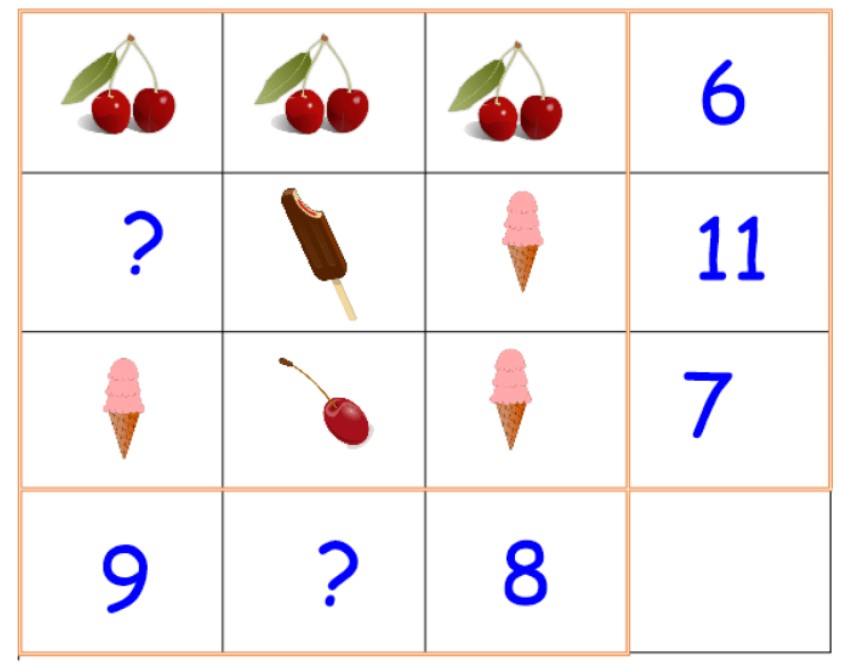 Připomeň si násobení dvojciferným činitelemhttps://www.youtube.com/watch?v=2u9h67FEiEwUč. 57/8 do M2 pouze 2 příkladyUč. 56/1 do M2 pouze 2 příkladyPS 27/1Ať se vám daří Petra Vaňková, tř. učitelka